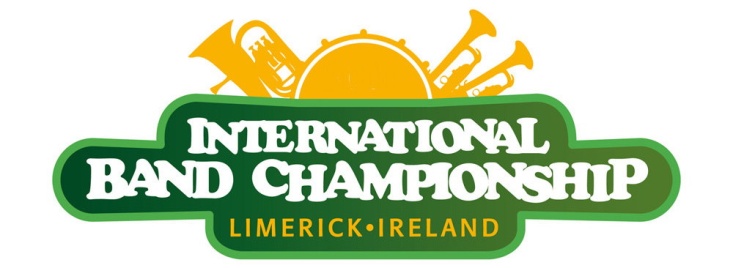 50th Limerick International Band ChampionshipSunday 14th March 2021 @ 12pmAPPLICATION FORMName of Band	:									Address:										                											Name of Director(s):	 								Website: 										Telephone:  				         Mobile: 					Fax:	        			                      Email: 	 				SIZE OF BAND:No of Musicians in Band	   _____No of Majorettes/Flag Wavers  _____Total Number in Band	  	   _____AGE GROUP:YOUTH 			( 90% of playing members under 21)	ADULT				MUSIC CATEGORY (tick one only)Accordion			Drum & Bugle Corps		Brass					Fife & Drum			Brass & Reed				Flute & Drum			Drum Corps				Pipe & Drum			Other (Please Specify): ______________________DIVISION (tick one only) Home						International			Return to: Yvonne Daly	Phone: +353 61 557177 or 087 6841816Limerick City and County Council	Email: Yvonne.daly@limerick.ieMerchants Quay,	Web: www.limerick.ie/stpatricksfestivalLimerick, Ireland		Closing Date for Entry: Friday 26th February 2021